Supplementary Table 1. List of sgRNA Sequence and selected clones† selected clones were verified by immunoblotting initially. Clones in bold were further verified by sequencing. Immunoblotting with time course samples were performed for two clones each of Per1Luc H3 and H10, and Per2Luc H1 and LH1 clones. Two clones showed similar results for both reporters.* These Per reporter clones were used to generate mutations in other clock genes. a These clones are homozygous KI. b These clones have one in-frame indel allele and one out of frame allele, which was verified by immunoblotting and sequencing.Supplementary Table 2. List of T7E1 Assay PrimersSupplementary Table 3. List of cloning primers for Per Repair TemplatesSupplementary Table 4. List of PCR primers for junction PCR in Fig.1DSupplementary Table 5. List of sequencing primers for amplicons in Supplementary Table 4. Supplementary Fig 10. Full repair template sequence for Per1-Luc-T2A-mRuby3 nnnn Introns in left homologous armNNNN Exon in left homologous armNNNN Luciferasennnn T2ANNNNA mRuby3nnnn right homologous armctggctctgccctggataggataaacgtttctatctttcttcctgctccttggagccctgttactagttcctcccaggaggagagcaggtttcctggtcttggaagccttgacctcgcatagcactagtttaggggaggagcatgaggtgggaagctgtggtagaggaaggatgccagcttcatgggtcctggtccgggtcctggatcccagcctctgccttctgaaccccttcttgggcagGGACATGACCTCTGTGCTGAAGCAGGATCGGGAGCGGCTCCGAGCCATGCAGAAGCAGCAGCCTCGGTTTTCTGAGGACCAGCGGCGGGAACTGGGTGCTGTGCACTCCTGGGTCCGGAAGGGCCAACTGCCTCGGGCTCTTGATGTGATGgtgagagaagcctgggacggggagaaaaaagaattgagctcaagttcaagggggagaaaaagaattgagctcaagttcaagggggagaaaaaagaattgagctcaagttcaagggggagaaaaagaattgagctcaagttcaagggatcgaggccaagagctgatctccttgatgtccttggatcattaattctgaagaatgttgattccactaaatttgctgtggattatagaatattaagccgcgtgagtctttgcagaacttttcacagcctatcctatgctaatatgcattgtgactgtcctgtaacggcatctgggtagagggcacaaggcactgtccaaccttgttggaccgcaggtgcatctgtgtggactggtgcttcttgggagtacatttcgggaagcacagtgggctgggggtgggaagctgcgctggcaggttagcagtgagaaccctgtctgactctctcatgtccatttctctcaccaagGCCTGTGTGGACTGTGGGAGCAGCACCCAAGATCCTGGTCACCCTGATGACCCACTCTTCTCAGAGCTGGATGGACTGGGGCTGGAGCCCATGGAAGAGGGTGGAGGCGAGCAGGGCAGCAGCGGTGGCGGCAGTGGTGAGGGAGAGGGCTGCGAGGAGGCCCAAGGCGGGGCCAAGGCTTCAAGCTCTCAGGACTTGGCTATGGAGGAGGAGGAAGAAGGCAGGAGCTCATCCAGTCCAGCCTTACCTACAGCAGGAAACTGCACCAGCATGGAAGATGCCAAAAACATTAAGAAGGGCCCAGCGCCATTCTACCCACTCGAAGACGGGACCGCCGGCGAGCAGCTGCACAAAGCCATGAAGCGCTACGCCCTGGTGCCCGGCACCATCGCCTTTACCGACGCACATATCGAGGTGGACATTACCTACGCCGAGTACTTCGAGATGAGCGTTCGGCTGGCAGAAGCTATGAAGCGCTATGGGCTGAATACAAACCATCGGATCGTGGTGTGCAGCGAGAATAGCTTGCAGTTCTTCATGCCCGTGTTGGGTGCCCTGTTCATCGGTGTGGCTGTGGCCCCAGCTAACGACATCTACAACGAGCGCGAGCTGCTGAACAGCATGGGCATCAGCCAGCCCACCGTCGTATTCGTGAGCAAGAAAGGGCTGCAAAAGATCCTCAACGTGCAAAAGAAGCTACCGATCATACAAAAGATCATCATCATGGATAGCAAGACCGACTACCAGGGCTTCCAAAGCATGTACACCTTCGTGACTTCCCATTTGCCACCCGGCTTCAACGAGTACGACTTCGTGCCCGAGAGCTTCGACCGGGACAAAACCATCGCCCTGATCATGAACAGTAGTGGCAGTACCGGATTGCCCAAGGGCGTAGCCCTACCGCACCGCACCGCTTGTGTCCGATTCAGTCATGCCCGCGACCCCATCTTCGGCAACCAGATCATCCCCGACACCGCTATCCTCAGCGTGGTGCCATTTCACCACGGCTTCGGCATGTTCACCACGCTGGGCTACTTGATCTGCGGCTTTCGGGTCGTGCTCATGTACCGCTTCGAGGAGGAGCTATTCTTGCGCAGCTTGCAAGACTATAAGATTCAATCTGCCCTGCTGGTGCCCACACTATTTAGCTTCTTCGCTAAGAGCACTCTCATCGACAAGTACGACCTAAGCAACTTGCACGAGATCGCCAGCGGCGGGGCGCCGCTCAGCAAGGAGGTAGGTGAGGCCGTGGCCAAACGCTTCCACCTACCAGGCATCCGCCAGGGCTACGGCCTGACAGAAACAACCAGCGCCATTCTGATCACCCCCGAAGGGGACGACAAGCCTGGCGCAGTAGGCAAGGTGGTGCCCTTCTTCGAGGCTAAGGTGGTGGACTTGGACACCGGTAAGACACTGGGTGTGAACCAGCGCGGCGAGCTGTGCGTCCGTGGCCCCATGATCATGAGCGGCTACGTTAACAACCCCGAGGCTACAAACGCTCTCATCGACAAGGACGGCTGGCTGCACAGCGGCGACATCGCCTACTGGGACGAGGACGAGCACTTCTTCATCGTGGACCGGCTGAAGAGCCTGATCAAATACAAGGGCTACCAGGTAGCCCCAGCCGAACTGGAGAGCATCCTGCTGCAACACCCCAACATCTTCGACGCCGGGGTCGCCGGCCTGCCCGACGACGATGCCGGCGAGCTGCCCGCCGCAGTCGTCGTGCTGGAACACGGTAAAACCATGACCGAGAAGGAGATCGTGGACTATGTGGCCAGCCAGGTTACAACCGCCAAGAAGCTGCGCGGTGGTGTTGTGTTCGTGGACGAGGTGCCTAAAGGACTGACCGGCAAGTTGGACGCCCGCAAGATCCGCGAGATTCTCATTAAGGCCAAGAAGGGCGGCAAGATCGCCGTGcttgagggcagaggaagtctgctaacatgcggtgacgtggaggagaatcccggccctgctagcATGGTGTCTAAGGGCGAAGAGCTGATCAAGGAAAATATGCGTATGAAGGTGGTCATGGAAGGTTCGGTCAACGGCCACCAATTCAAATGCACAGGTGAAGGAGAAGGCAGACCGTACGAGGGAACTCAAACCATGAGGATCAAAGTCATCGAGGGAGGACCCCTGCCATTTGCCTTTGACATTCTTGCCACGTCGTTCATGTATGGCAGCCGTACTTTTATCAAGTACCCGGCCGACATCCCTGATTTCTTTAAACAGTCCTTTCCTGAGGGTTTTACTTGGGAAAGAGTTACGAGATACGAAGATGGTGGAGTCGTCACCGTCACGCAGGACACCAGCCTTGAGGATGGCGAGCTCGTCTACAACGTCAAGGTCAGAGGGGTAAACTTTCCCTCCAATGGTCCCGTGATGCAGAAGAAGACCAAGGGTTGGGAGCCTAATACAGAGATGATGTATCCAGCAGATGGTGGTCTGAGAGGATACACTGACATCGCACTGAAAGTTGATGGTGGTGGCCATCTGCACTGCAACTTCGTGACAACTTACAGGTCAAAAAAGACCGTCGGGAACATCAAGATGCCCGGTGTCCATGCCGTTGATCACCGCCTGGAAAGGATCGAGGAGAGTGACAATGAAACCTACGTAGTGCAACGCGAAGTGGCAGTTGCCAAATACAGCAACCTTGGTGGTGGCATGGACGAGCTGTACAAGTGAactccattctgggaccatctccaggagtccatgagaggctttcttctcctatgtcccaattctcagaactcagatgtggctagaccaaccagtgggaaactgccccagcttctcccaccatagggggccggacccccatcaccagcctaggatccaggggctgcctctggcctcttagggagcagagagcagaactccgcagcccagcccagaggagtgtcacctcccacctttggagaggaatccttccctcccctggacaaagttgctgacaagctgctgaagtggcctctccatattccagctgagcctgaatctgactcttgagggttggggctgcacttatttattgcggggagacagctctctctcccacctcctccccagatgggaggagagcctgaggcccaagcaggacccgggggttccagcccctagctgctctggagtgggggaggttggtggaccatggagtccctggtgctgcccctcaggtgggacccaggcgttctcagctgtaccctctgccgatggcatttgtgtttttgatatttgtgtctgttactacttttttaatacaaaaagataaaaacgcccaggactttgtggaatgaagtttggggttggggtgaagggagcatgtcaaggggagatgtggccctgcttttgggaaggttgtagtgagggtgtacagggccatctcctgacgacccccattcctcttttcccccatcctgtccaggtgagggccctgctgagcctgctacgtccacgtccagctcagactctgctgtcccctctagcatggcctcagctgggtttgccctgggaaggagagctgagaggtgcgtgtggccaagggcttgggtaagctccagcccgggtcacgggtggccaaggcagaggaaccctgcttaactccgtggtgccctgaggtattcgagggtgtttgtcttccttggcttccttttttttatttgagacggaatttcgctctgtcacccagctggagtgcaatggtgcaatctcggctcgctgcaacgtctgcctcccgggttcaagcgattctcctgcctcagcctcccgagtagctgggattataggtgcccaccaccgcgcccggctaattttgtatttttagtagcgatggggtttcaccatttttggtcaggctggtcgcggactcctgaccttaggtgatctSupplementary Fig 11. Full repair template sequence for Per2-Luc-T2A-mRuby3 nnnn Introns in left homologous armNNNN Exon in left homologous armNNNN Luciferasennnn T2ANNNNA mRuby3nnnn right homologous armggtacccgggggccatacacatctgaccacctatccacatcttctacctcatctcccatttttcctctccttccctcctctccagctacactggccccttggctgtttccccgactgccctggcaggcccctgccacaggatcttcgcacatgcccagccctttgcttggaatcctttttcctgaaatagacccgtggctcaccctggctgccttagagtctgttttccacccgctgctgcattagtaatctgctgctgcatggcagatggccccaacgcttagtgacttcaacaatgaacttgtattaccttgcacggtctctttgggtcaggaatttgagagcggcttagctgggtacttctagctcagggtcgttcctgatgttgacggtaagatactggtgggggcttctgtcacctgccagctggaggaccggcttccaggagcctcacttgcaggcctctcacacactgctggctcttggcagaggcctcacctccttgccatggggacctctccgtagggctgcctggatgtcctcacagtgtagcaggtgacttccccagagaggaaaagaggaagccaaggtgccttttaggacctagaatcagaagtcaggtactctttgttagaggcaaatgcctaagtccagccaaggtttaaggagaaaggaattaggccccaccttttgaggaaggagtggcaaagagtgtggacacgtttcaaaatcattgcgtcaccttttctttggcctgctgtgaatgtccagttgaaaatcacagatgtcctctatataccctatgcctctggagcccttcttagttattgtctctctctgctactagagtgccagctcctgggacagggattttggcctttgctgccagccacctcctggctgacacctggtcacctgcaccttactcagtttgaatgactttttatcttttgagacagagtctcactctgtcgcccaggctggagcacagtagcgtgatctccgctcactgcaagctctgcctccagggttcaagcgattcttctgcctcagcctcccaagtagctgggactacaggtgcctgccaccacgcccagctaattttttgtattattagtagagatgggatttcaccgtgttagccaggaaggtctcgatctcctgacgtcgtgatctgcccgcctcggcctcccaaagtgctgggattacaggcgtgagccaccgcgcccggccaatttgaatgacttttgtaacaactcagatctcaagtttgttactgatttctctttttttttcttttaagGAATGTGTTTACTGTGAAAACAAGGAAAAAGGTAATATTTGCATACCATATGAGGAAGATATTCCTTCTCTGGGACTCAGCGAAGTGTCGGACACCAAAGAAGACGAAAATGGATCCCCCTTGAATCACAGGATCGAAGAGCAGACGATGGAAGATGCCAAAAACATTAAGAAGGGCCCAGCGCCATTCTACCCACTCGAAGACGGGACCGCCGGCGAGCAGCTGCACAAAGCCATGAAGCGCTACGCCCTGGTGCCCGGCACCATCGCCTTTACCGACGCACATATCGAGGTGGACATTACCTACGCCGAGTACTTCGAGATGAGCGTTCGGCTGGCAGAAGCTATGAAGCGCTATGGGCTGAATACAAACCATCGGATCGTGGTGTGCAGCGAGAATAGCTTGCAGTTCTTCATGCCCGTGTTGGGTGCCCTGTTCATCGGTGTGGCTGTGGCCCCAGCTAACGACATCTACAACGAGCGCGAGCTGCTGAACAGCATGGGCATCAGCCAGCCCACCGTCGTATTCGTGAGCAAGAAAGGGCTGCAAAAGATCCTCAACGTGCAAAAGAAGCTACCGATCATACAAAAGATCATCATCATGGATAGCAAGACCGACTACCAGGGCTTCCAAAGCATGTACACCTTCGTGACTTCCCATTTGCCACCCGGCTTCAACGAGTACGACTTCGTGCCCGAGAGCTTCGACCGGGACAAAACCATCGCCCTGATCATGAACAGTAGTGGCAGTACCGGATTGCCCAAGGGCGTAGCCCTACCGCACCGCACCGCTTGTGTCCGATTCAGTCATGCCCGCGACCCCATCTTCGGCAACCAGATCATCCCCGACACCGCTATCCTCAGCGTGGTGCCATTTCACCACGGCTTCGGCATGTTCACCACGCTGGGCTACTTGATCTGCGGCTTTCGGGTCGTGCTCATGTACCGCTTCGAGGAGGAGCTATTCTTGCGCAGCTTGCAAGACTATAAGATTCAATCTGCCCTGCTGGTGCCCACACTATTTAGCTTCTTCGCTAAGAGCACTCTCATCGACAAGTACGACCTAAGCAACTTGCACGAGATCGCCAGCGGCGGGGCGCCGCTCAGCAAGGAGGTAGGTGAGGCCGTGGCCAAACGCTTCCACCTACCAGGCATCCGCCAGGGCTACGGCCTGACAGAAACAACCAGCGCCATTCTGATCACCCCCGAAGGGGACGACAAGCCTGGCGCAGTAGGCAAGGTGGTGCCCTTCTTCGAGGCTAAGGTGGTGGACTTGGACACCGGTAAGACACTGGGTGTGAACCAGCGCGGCGAGCTGTGCGTCCGTGGCCCCATGATCATGAGCGGCTACGTTAACAACCCCGAGGCTACAAACGCTCTCATCGACAAGGACGGCTGGCTGCACAGCGGCGACATCGCCTACTGGGACGAGGACGAGCACTTCTTCATCGTGGACCGGCTGAAGAGCCTGATCAAATACAAGGGCTACCAGGTAGCCCCAGCCGAACTGGAGAGCATCCTGCTGCAACACCCCAACATCTTCGACGCCGGGGTCGCCGGCCTGCCCGACGACGATGCCGGCGAGCTGCCCGCCGCAGTCGTCGTGCTGGAACACGGTAAAACCATGACCGAGAAGGAGATCGTGGACTATGTGGCCAGCCAGGTTACAACCGCCAAGAAGCTGCGCGGTGGTGTTGTGTTCGTGGACGAGGTGCCTAAAGGACTGACCGGCAAGTTGGACGCCCGCAAGATCCGCGAGATTCTCATTAAGGCCAAGAAGGGCGGCAAGATCGCCGTGcttgagggcagaggaagtctgctaacatgcggtgacgtggaggagaatcccggccctgctagcATGGTGTCTAAGGGCGAAGAGCTGATCAAGGAAAATATGCGTATGAAGGTGGTCATGGAAGGTTCGGTCAACGGCCACCAATTCAAATGCACAGGTGAAGGAGAAGGCAGACCGTACGAGGGAACTCAAACCATGAGGATCAAAGTCATCGAGGGAGGACCCCTGCCATTTGCCTTTGACATTCTTGCCACGTCGTTCATGTATGGCAGCCGTACTTTTATCAAGTACCCGGCCGACATCCCTGATTTCTTTAAACAGTCCTTTCCTGAGGGTTTTACTTGGGAAAGAGTTACGAGATACGAAGATGGTGGAGTCGTCACCGTCACGCAGGACACCAGCCTTGAGGATGGCGAGCTCGTCTACAACGTCAAGGTCAGAGGGGTAAACTTTCCCTCCAATGGTCCCGTGATGCAGAAGAAGACCAAGGGTTGGGAGCCTAATACAGAGATGATGTATCCAGCAGATGGTGGTCTGAGAGGATACACTGACATCGCACTGAAAGTTGATGGTGGTGGCCATCTGCACTGCAACTTCGTGACAACTTACAGGTCAAAAAAGACCGTCGGGAACATCAAGATGCCCGGTGTCCATGCCGTTGATCACCGCCTGGAAAGGATCGAGGAGAGTGACAATGAAACCTACGTAGTGCAACGCGAAGTGGCAGTTGCCAAATACAGCAACCTTGGTGGTGGCATGGACGAGCTGTACAAGTGAcccctgccccacctcagcccggcagccagcgaggtacaccaggtggtgcttggaagagatgaaagatcttcatggctgtttccactgaaatggacacatatgctcatgttgctttttttgttttagaaaaaaaaacaacatagttttctgaaggggcgacttaaaactgtggagagtggggagagttcggaaagaaatatgtttttatatataaaatatatatgtggagttttgtgggatggggaagagattttagttgttatttaacttgagaaagactaagcgcctcttagtgtcagggaagttgcctcagtgctcccagaagtcctgtgactgtgacgagacctctgtctgctgcaccagctggggactctggcttccagagctttcccagggtgtttggatcagatcaaattttgtcctctcttggggactgctttttatctgaattatcatttagtcaaggtagagtgtttttttatacataccaaatggagatagcagcctctcctagttttatttcaaaacgtttcacattaaatggtgtgaagcgttgtttggcaaaccaacagctttggcttctggtgtggtcaatatttcagtctgacataggttttgtttgtagtgaacaaagttgaaacatttgctctggactaaagaagcctagtggtttgtgtggccaactccatcggatgaatgcacacgcagacagaccctctgtatatttctgcattattcttgtctccttttcagaccatgatggccaatatggagattaaaatatgtcatcagtcatctctttatggtgacttccctttgcaaaccaggctgtgaccaacacatgtgagacccagtcctgtttggttttcttccgttggaaccacccagacatctgcttccacccagccaagcccacatcacatctcctggccgagagcagccactgccactcagtctgacagcttgcgactgcatctgtattttcaggggtgcagtgagctcacctctcccactgcaccctgggttgggtgcacagccctcattcttttcatgagcccgacctctctcggagcagcttcaggcctctgccagtgtccccagcacttttaggtcatttggacacttggggaaaagtgaggccagtctgcccggctttttacaaaacctcatgttgcattgtatattccaaagatggttcagaaaatttaatattggtccctggtggaaattcaaagttatcactgaagaacagttgacttaaaattggaccaagactatgaggcttaaaagggaccagggttttcttttttttttttttttttttttttttttagatggagtttctttttgcccaggctggagtgcagtggcgccatcttggctcactgcaacctctgcctcccaggttcaagcgattctcctgcctcagcctcctgagtagctgggaccacaggcgactgccaccacacccagctaattttttgtatttttagtagagacagggtttcaccatgttggccaggctggtctcgaactcctgacctcaagcgatccacccacctcggcctcccaaagtgctgggattacaggcgtgagccaccacgcccaactgggaccagggttttctgttttttgatggaggtgaaatctctttgtaatccactaggttttcatcgtaaaaccatcttatgcctgactattaaacctattcttcataaacacaagaacactttaatttttcgttaatttacaaagtaacatcagctgcctatgcctatgataaggtagcagtctgctgcaggcatgcaagcttSupplementary Figure 12. Cloning strategy for Per repair templates.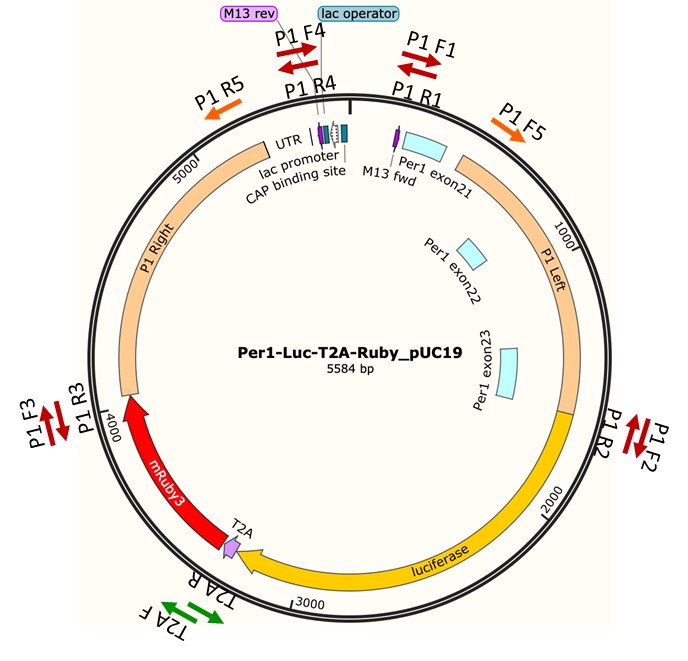 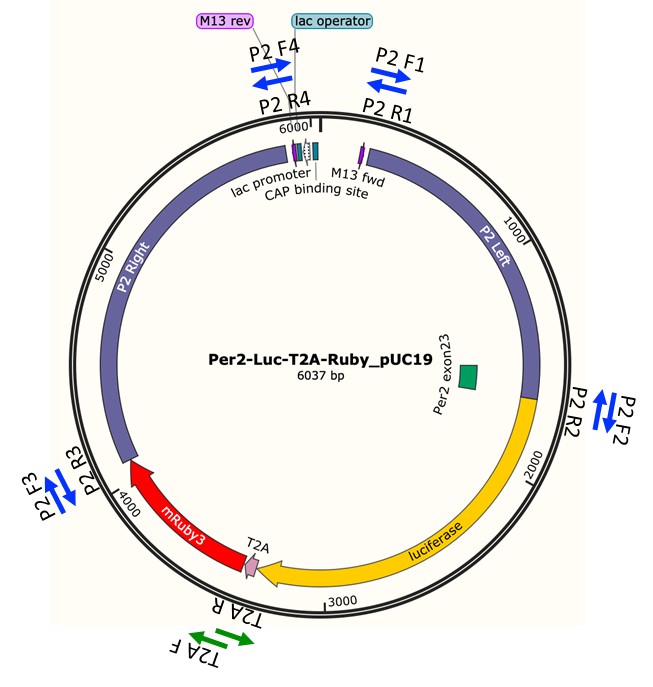 Supplementary Figure 13. Location of primers used in Supplementary table 4 and 5.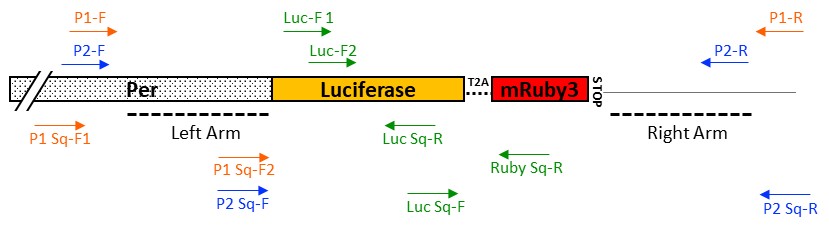 GenesTargetssgRNA Sequences (PAMs)selected clones†Per1Last exon5’-GCACCAGCTAGACTCCATTC (TGG)Per1Luc KI - H1, H2, H3*, H4, H6a, H7a, H8a, H10, H11, H12a, H13a, H14a, LH2, LH3a, LH5Per2Last exon5’-gACCCCTGCCCCACCTCAGCC (CGG)Per2Luc KI - H1, H2, H6, H8, H9, LH1*, LH3, LH4, LH5, LH6 Cry1Exon15’-GTTCGCCGGCTCCTCCAATG (TGG)KO in Per1Luc - 2*, 4, 5b, 6, 7, 8, 9b, 10, 11, 13, 14, 15, 16Cry1Exon15’-GTTCGCCGGCTCCTCCAATG (TGG)KO in Per2Luc- 4, 6, 7*, 9, 10, 12b, 13, 14, 15, 16, 17, 19, 20, 21, 22 Cry2Exon25’-gAGCCAGCCGACGTGTTCCCA (AGG)KO in Per1Luc -1, 2, 3, 4, 5, 6, 7, 8, 9, 10, 11, 12, 13, 14, 15, 16, 17, 19Cry2Exon25’-gAGCCAGCCGACGTGTTCCCA (AGG)KO in Per2Luc- 2, 3, 4, 5, 6, 7, 8, 9, 10, 11, 12Cry1/2Exon1/2---DKO in Per1Luc- 1, 3, 4, 5, 6, 7, 8, 10Cry1/2Exon1/2---DKO in Per2Luc - 2, 3b, 4, 5, 6CK1Exon45’-gCGTACCGCGCCGTCCCCGTG (AGG)KO in Per1Luc - 1, 2*, 4, 9, 10b, 12CK1Exon45’-gCGTACCGCGCCGTCCCCGTG (AGG)KO in Per2Luc -1b, 2b, 3b, 4b, 7, 9b, 10*, 11, 12, 13CK1Exon25’-GTTCCCCACACGTAGCTCCA (TGG)KO in Per2Luc - 21, 22*, 23, 24, 25, 26, 27, 28, 29, 30, 31, 32, 33b, 36CK1Exon85’-GCGGCGAGAACACGAACGCG (AGG)KO in Per2Luc - 2, 4, 5, 6, 7, 8, 9, 10CK1Exon4/8---DKO in Per1Luc - 1, 2bCK1Exon4/8---DKO in Per2Luc - 1, 2, 4GenesTargetsForward PrimersReverse PrimersPCR Products (bp)Per1Exon 235’-CAAGCTCTCAGGACTTGGCTAT5’-GTTCTGCTCTCTGCTCCCTAAG284Per2Exon 235’-TATTCCTTCTCTGGGACTCAGC5’-GCCCCTTCAGAAAACTATGTTG245Cry1Exon15’-GAGCCTCCTTCCTTGAATTTCT5’-TTAAACACCCAAATCCATTTCC248Cry2Exon25’-TGGACTCCACAGGTTCCTACTT5’-CTTTGCTCCCAACTTCTCTAGC265CK1δExon45’-CAACCTGGTGTACATCATCGAC5’-AGGTCTGATGACACGCTTGC256CK1εExon25’-GAGAATGCAGGTTTTCGAGTTC5’-TTCTGACTTCAGATCCCCAAAT289CK1εExon85’-GTGTCTTTTCTTGCATCCCTG5’-CACCCTCAGAGTAGGCACAAAC290ConstructsNamesPrimer SequencesPer1 repair templateP1 F15’-TTCGAGCTCGGTACCCGGGGGCAAATACTTTGGCAGCATCPer1 repair templateP1 R15’-ATGCTGCCAAAGTATTTGCccccgggtaccgagctcgaPer1 repair templateP1 F25’-CCTACAGCAGGAAACTGCACCAGCATGGAAGATGCCAAAAACATTAAGPer1 repair templateP1 R25’-CTTAATGTTTTTGGCATCTTCCATGCTGGTGCAGTTTCCTGCTGTAGGPer1 repair templateP1 F35’-GGCATGGACGAGCTGTACAAGTGAACTCCATTCTGGGACCATCTCCAGPer1 repair templateP1 R35’-CTGGAGATGGTCCCAGAATGGAGTTCACTTGTACAGCTCGTCCATGCCPer1 repair templateP1 F45’-AGGTGTGGAAGAATGGAGAATGCAGGCATGCAAGCTTGGCPer1 repair templateP1 R45’-GCCAAGCTTGCATGCCTGCATTCTCCATTCTTCCACACCTPer2 repair templateP2 F15’-TTCGAGCTCGGTACCCGGGGGCCATACACATCTGACCACCPer2 repair templateP2 R15’-GGTGGTCAGATGTGTATGGCCCCCGGGTACCGAGCTCGAAPer2 repair templateP2 F25’-AATCACAGGATCGAAGAGCAGACGATGGAAGATGCCAAAAACATTAAGPer2 repair templateP2 R25’-CTTAATGTTTTTGGCATCTTCCATCGTCTGCTCTTCGATCCTGTGATTPer2 repair templateP2 F35’-GGCATGGACGAGCTGTACAAGTGACCCCTGCCCCACCTCAGCCCGGCAPer2 repair templateP2 R35’-TGCCGGGCTGAGGTGGGGCAGGGGTCACTTGTACAGCTCGTCCATGCCPer2 repair templateP2 F45’-ATGATAAGGTAGCAGTCTGCTGCAGGCATGCAAGCTTGGCPer2 repair templateP2 R45’-GCCAAGCTTGCATGCCTGCAGCAGACTGCTACCTTATCATPer1 and Per2T2A F5’- CTTGAGGGCAGAGGAAGTCTGCTAACATGCGGTGACGTGGAGGAGAATCCCGGCCCTGCTAGCATGGTGTCTAAGGGCGAAGAGCTGPer1 and Per2T2A R 5’- GCTAGCAGGGCCGGGATTCTCCTCCACGTCACCGCATGTTAGCAGACTTCCTCTGCCCTCAAGCACGGCGATCTTGCCGCCCTTCTTRepair template PCRP1 F55’-CTGGCTCTGCCCTGGATAGGATAAACP1 R55’-AGATCACCTAAGGTCAGGAGTCCGNamesForward SequencesNamesReverse SequencesPCR Products (kb)P1-F5’-CCTTCCTTTCAGAGGTAGTAGTGGP1-R5’-AGCAAACTGCCTGCAGTGGTTCCWT - 2.7KI - 3.9/5.1Luc-F15’-GAAGGGCCCAGCGCCATTCTACCCA---WT - 2.7KI - 3.9/5.1P2-F5’-GTTCAGATTCCTGCCAGCACTGTGP2-R5’-GGCCTCACTTTTCCCCAAGTGTCCWT - 2.6KI - 3.5/5Luc-F25’-ACGCACATATCGAGGTGGAC---WT - 2.6KI - 3.5/5NamesForward SequencesNamesReverse SequencesPCR Products (kb)P1 Sq F15’-GAGCTTCCTAAGGCCACTGGGATLuc Sq R5’-CGGTAGCTTCTTTTGCACGTTGAGGATC1.6P1 Sq F25’-CAAGCTCTCAGGACTTGGCTATRuby Sq R5’-TTTTCCTTGATCAGCTCTTCGCCC1.8Luc Sq F5’-GGTTACAACCGCCAAGAAGCTGCP1-R5’-AGCAAACTGCCTGCAGTGGTTCC2.4P2-F5’-GTTCAGATTCCTGCCAGCACTGTGLuc Sq R5’-CGGTAGCTTCTTTTGCACGTTGAGGATC1.9P2 Sq F5’-TATTCCTTCTCTGGGACTCAGCRuby Sq R5’-TTTTCCTTGATCAGCTCTTCGCCC1.8Luc Sq F5’-GGTTACAACCGCCAAGAAGCTGCP2 Sq R5’-CTCCTTGCCTCTAAAGTCAGATC2.8